2018-2019 EĞİTİM ÖĞRETİM YILI ANTALYA BAROSU MESLEKİ VE TEKNİK ANADOLU LİSESİ 12 ATP SINIFI I. DÖNEM II. YAZILI SORULARIAd Soyad:No:                    Dalton atom modelinin atomun yapısıyla ilgili öngörüleri nelerdir? Kısaca açıklayınız.Thomson, Rutherford ve Bohr atom teorilerinin atomun yapısı hakkındaki ortak görüşleri nelerdir?Şekilde sezyum atomuna ait bazı uyarılma düzeyleri verilmiştir.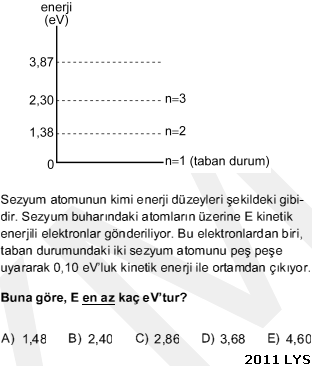       Buna göre temel haldeki sezyum atomu, 1,38 eV enerjili elektronlarla uyarılabilir.                         3,90 eV enerjili elektronlarla uyarılabilir.1,38 eV enerjili fotonlarla uyarılabilir.1,40 eV enerjili fotonlarla uyarılabilir.3,90 eV enerjili fotonlarla uyarılabilir.Doğru ifadeler hangileridir?Özdeş ve aynı fazlı K1 ve K2 noktasal kaynaklardan çıkan ardışık su dalgası deseni şekildeki gibidir. A,B ve C noktaları hakkında ne söylenebilir?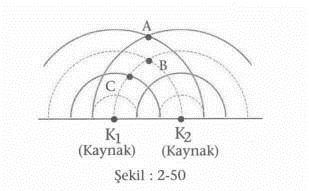 Bir radyo vericisinin anteni 200m dalga boylu elektromanyetik dalgalar yaymaktadır.Buna göre yayılan dalgaların frekansı kaç Hz. olur? (c=3.108 m/s) (c=f.λ)Elektromanyetik dalgaların ortak özelliklerinden iki tanesini yazınız.Su dalgalarında kırınımın gerçekleşme şartları nasıldır? Açıklayınız.Bir elektromanyetik dalgada manyetik alanın büyüklüğü 12.10-6 N/A°m dir.Eşlik eden manyetik alanın büyüklüğünü hesaplayınız. (c=3.108 m/s) (E=B.c)Hidrojen atomunun n=6. yörüngesinde bulunan elektronun açısal momentumu kaç joule’dir? (h=6,6.10-34)  (  (L) Aşağıdaki cümlelerde bulunan noktalı yerleri verilen uygun kelimelerle doldurunuz.                        Katar   –    Kırınım   –   Merkezi  –   İnce   –    RöntgenDalgaların bir engele çarparak bükülmesine ............................ denir.Günlük yaşamda sıkça kullanılan X-ışınları ............................. ışınları olarak da bilinir.Bir ses kaynağı ve dinleyici birbirine yaklaşırken dinleyici daha .............................. ses duyar.Su dalgalarındaki girişim deseninde çift tepe veya çift çukur noktalarının birleştiği bölgeye .......................... denir.Işığın tek yarıkta kırınımında .............................. aydınlık saçak en parlaktırHer soru 10 puandır. Çiğdem ALTINTAŞ PEKER